КАРТОЧКА ОТВЕТОВ «Семейный рогейн-инакор «Снежными тропами»,	Дистанция  Д2 (36 КП)        Дата участия _______________________Для обратной связи:   эл. почта: ___________________________________________Сотовый телефон (одного из родителей\участников)_______________________Буквы ответов просьба вписывать печатным шрифтом. Ответы должны читаться однозначно.Удачи на «Снежных тропах»!  С  Новым годом!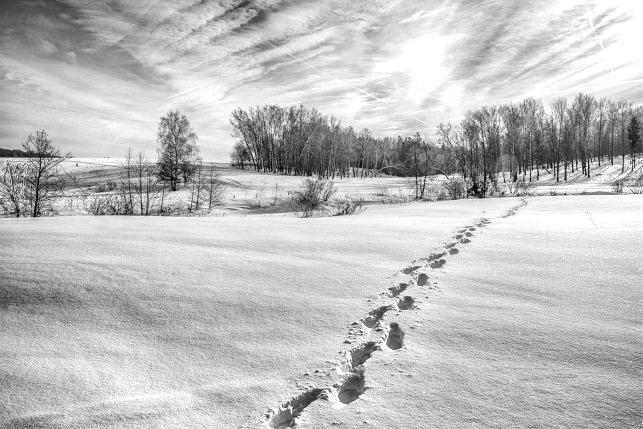 ФИО (полностью)Год рожденияОО ребёнкаклассПодпись по ТБ123456№КП123456789Цена123451234Буква№КП101112131415161718Цена512345123Буква№КП192021222324252627Цена451234512Буква№КП282930313233343536Цена345123451Буква